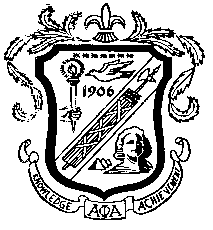 ALPHA PHI ALPHA FRATERNITY, INC.,BETA LAMBDA EDUCATIONAL INSTITUTE (BLEI)P. O. BOX 300221KANSAS CITY, MO 64130KEENER A. TIPPIN MEMORIALCOLLEGE BROTHER OF THE YEAR SCHOLARHIP
AREA 3 COLLEGE CHAPTERS APPLICATIONDIRECTIONS: Please enter as much information as possible and sign page two (2). Attach additional pages as required.PART 1: STUDENT INFORMATIONNAME_________________________________________________________________________________________________LAST	        				 FIRST	   				MIADDRESS______________________________________________________________________________________________	      STREET				CITY		      	    STATE        ZIPC-PHONE_________________________H-PHONE_____________________EMAIL____________________________PART 2: SCHOOL INFORMATIONSCHOOL NAME__________________________________________________PHONE________________SCHOOL ADDRESS___________________________________________________________________________________	      	          STREET			CITY		      	    STATE          ZIPHOURS COMPLETED__________CUMULATIVE GPA___________SEMESTER_________DATE__________________MAJOR _______________________________________________ MINOR _______________________________________EXTRACURRICULAR ACTIVITIES _________________________________________________________________  ________________________________________________________________________________________________________PART 3: INVOLVEMENT (List most recent first)FRATERNITY SERVICE ______________________________________________________________________________                                              (i.e. Chapter, District, Region Positions/Committees)ROLE _________________________________________________________________________________________HOURS  (If Applicable)_____________________________________________________________________FRATERNITY SERVICE ______________________________________________________________________________(i.e. Chapter, District, Region Positions/Committees)ROLE _________________________________________________________________________________________HOURS  (If Applicable)_____________________________________________________________________FRATERNITY SERVICE ______________________________________________________________________________			(i.e. Chapter, District, Region Positions/Committees)ROLE _________________________________________________________________________________________HOURS  (If Applicable)_____________________________________________________________________COMMUNITY SERVICE ______________________________________________________________________________ROLE _________________________________________________________________________________________HOURS  (If Applicable)_____________________________________________________________________COMMUNITY SERVICE ______________________________________________________________________________ROLE _________________________________________________________________________________________HOURS  (If Applicable)____________________________________________________________________COMMUNITY SERVICE ______________________________________________________________________________ROLE _________________________________________________________________________________________HOURS (If Applicable)_____________________________________________________________________PART 4: BIOGRAPHICAL SKETCHPlease provide a biographical sketch of yourself of no more than 150 words.Signature ________________________________________________________	Date ___________________________